8th Grade Book List 2021-2022(8th grade can use digital books.)Bible 8Route 66Author:  ReedPublisher:  Positive Action for Christ2006 EditionHard copy version-must be new or used by the student in Bible 6.ISBN#: 9781595571090orDigital versionhttps://positiveaction.org/store/group/route-66Student Manual-digital (PDF)RequiredThis is the same book used in Bible 6 and Bible 7.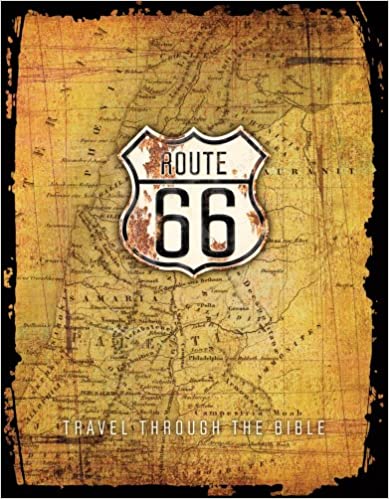 Humanities 8The Witch of Blackbird PondAuthor: SpearePublisher: Houghton MifflinEdition: 2011ISBN#: 9780547550229Required-Summer reading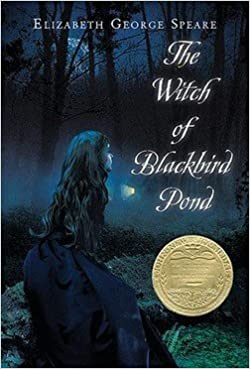 Discovering Our Past:  A History of the United StatesAuthor: MHEPublisher: McGraw HillEdition: 2018ISBN#:  9780076680504Required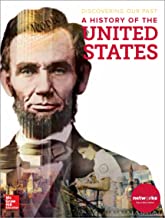 The Brook Hill Writing GuideAuthor: TravisISBN#: 978-1475225761Required-will use grades 6th-12th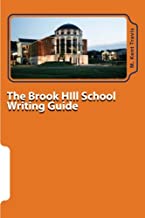 Pilgrim’s ProgressAuthor: BunyanPublisher: Aneko PressEdition: 2014ISBN#: 9781622452392Required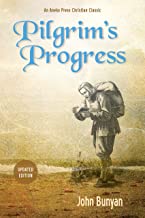 Narrative of the Life of Frederick DouglassAuthor: DouglassPublisher: New American Library/PenguinEdition: 2005ISBN#: 9780451529947Required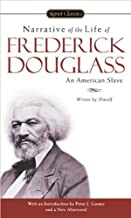 Rifles for WatieAuthor: KeithPublisher: Harper CollinsEdition: 1987ISBN#: 9780064470308Required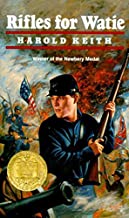 To Kill A MockingbirdAuthor: LeePublisher: Harper CollinsEdition: 2002ISBN#: 9780060935467Required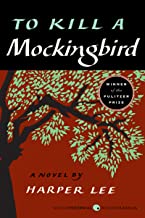 A Raisin in the SunAuthor: HansberryPublisher: Vintage BooksEdition: 1994ISBN#: 9780679755333Required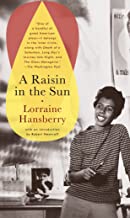 Animal FarmAuthor: OrwellPublisher: New American LibraryEdition: 1994ISBN#: 9780451526342Required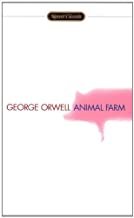 **Each 8th grade student will have a $10 fee added to their FACTS account. This will cover the vocabulary book that will be given to the studentMath 8(*If a student takes a more advanced Math, please check US Math listing to order correct book or contact Academic Office.)Essentials of Algebra**Essentials of Algebra students will have a $20 fee added to their FACTS account. This will cover their curriculum.Algebra 1-8**$20 access code that includes an eTextbook. The $20 will be added to your FACTS account. OPTIONAL (hard copy)Big Ideas Math: Algebra 1: Texas Edition Author: Houghton MifflinPublisher: Houghton MifflinEdition: 2015ISBN#: 9781608408146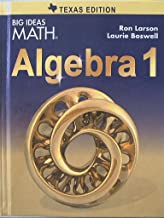 Science 8Physical ScienceAuthor: Elmer/FerrierPublisher: Christian Schools InternationalEdition: 2ndISBN#: 9780874630275Required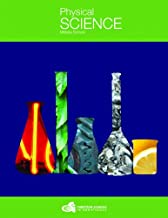 Spanish 8**Students enrolled in Spanish 1-8 will have a $15 access fee added to their FACTS account. This will cover their curriculum.